CORSO DI LAUREA MAGISTRALE inScienze Infermieristiche e OstetricheII Anno, I Semestre, A.A. 2022/2023C.I. Gestione delle competenze del gruppo coordinato e dei carichi di lavoro MED/47-Scienze infermieristiche ostetrico-ginecologiche, 2 CFU (20 ore)MED/45-Scienze infermieristiche generali, cliniche e pediatriche, 1 CFU (10 ore)MED/45-Scienze infermieristiche generali, cliniche e pediatriche, 1 CFU (10 ore)MED/45-Scienze infermieristiche generali, cliniche e pediatriche, 1 CFU (10 ore)MED/05-Patologia Clinica, 1 CFU (10 ore)Modulo di Sc. Infermieristiche ostetrico-ginecologiche:Docente: Prof. M. Carmine Falboe-mail: falbo@unicz.itOrario ricevimento: lunedì-venerdì ore 9-13; lunedì e mercoledì ore 15-18Modulo di Sc. Infermieristiche generali:Docente: Prof. Silvio Simeonee-mail: silvio.simeone@unicz.itOrario ricevimento: previo appuntamento concordato per e-mail Modulo di Sc. Infermieristiche generali:Docente: Prof. Salvatore Fuinae-mail: s.fuina@unicz.itOrario ricevimento: previo appuntamento concordato per e-mailModulo di Sc. Infermieristiche generali:Docente: Prof. Caterina Puntorieroe-mail: caterinapuntoriero@unicz.itOrario ricevimento: previo appuntamento concordato per e-mailModulo di Patologia Clinica:Docente: Prof. Daniela Foti (Coordinatore del C.I.)e-mail: foti@unicz.itTelefono: 0961/ 3694164Orario ricevimento: lunedì ore 10 -12Descrizione del corso integrato: Il corso si prefigge di fornire allo studente fondamenti concettuali sulla gestione di un gruppo di lavoro e delle competenze, sulla gestione dei carichi di lavoro, con particolare riferimento alla professione infermieristica ed ostetrica, tenendo conto delle linee guida delle procedure e protocolli, dei fabbisogni, degli aspetti di economia sanitaria, nonché degli aspetti normativi rilevanti per le professioni sanitarie. Si prefigge inoltre di fornire allo studente nozioni sul governo clinico e sulla ricerca di soluzioni ottimali alle problematiche del sistema assistenza.  Obiettivi del corso e risultati di apprendimento attesi: 1) Acquisire i metodi di gestione delle competenze in un gruppo coordinato e dei carichi di lavoro, con la condivisione di obiettivi attraverso la trattativa negoziale nel gruppo con i singoli membri; 2) Acquisire le conoscenze sulle normative legate alle professioni sanitarie; 3) Acquisire nozioni sull’implementazione del processo assistenziale applicando correttamente gli strumenti operativi e tenendo conto dei fabbisogni e di elementi di economia sanitaria per la costruzione di indicatori di qualità.   	PROGRAMMI E TESTI CONSIGLIATI DEI SINGOLI MODULI DEL CORSO INTEGRATOProgramma del modulo di Scienze Infermieristiche ostetrico-ginecologiche (Prof.ssa Falbo)- La gestione delle competenze nel gruppo - gruppi di lavoro in sanità–gruppo/team working -Carichi di lavoro - Pianificazione del personale -Pianificazione Organizzativa –processo –Misurazione dei carichi di lavoro – Funzione di Coordinamento nei carichi di lavoro – Carichi di lavoro nel punto nascita e blocco parto.Testi consigliati:Gaetano Venza. Dinamiche di gruppo e tecniche di gruppo nel lavoro educativo e formativo. Franco Angeli, 2007Programma del modulo di Scienze infermieristiche generali (Prof. Simeone)BASI CONCETTUALI DEI CARICHI DI LAVORO BASI CONCETTUALI DEGLI STRUMENTI PER QUANTIZZARE I CARICHI DI LAVOROESEMPI PRATICI DI MISURAZIONE DEI CARICHI DI LAVORORELAZIONE CONCETTUALE E MODELLI DI RELAZIONE TRA CARICHI DI LAVORO E BURN OUTBENESSERE ORGANIZZATIVO E QUALITÀCENNI SULLA DINAMICHE DI GRUPPO CORRELATEMateriale didattico:diapositive o dispense scaricabili dal sitoTesto consigliato:Carlo Calamandrei. Manuale di management per le professioni sanitarie. Mc Graw HillProgramma del modulo di Scienze infermieristiche generali (Prof. Fuina)EVOLUZIONE NORMATIVA DELLA PROFESSIONE INFERMIERISTICALEGISLAZIONE SANITARIA INERENTE LA DIRIGENZA DELLE PROFESSIONI SANITARIEISTITUZIONE DEI SERVIZI E DIREZIONI DELLE PROFESSIONI SANITARIEPROPOSTA DCA REGIONALE PER DIPARTIMENTO DELLE PROFESSIONI SANITARIE NOZIONI SU INTENSITA’ DI CURE, COMPLESSITA’ ASSISTENZIALE, CARICHI DI LAVORO ESEMPI PRATICIFABBISOGNO ASSISTENZIALEDETERMINAZIONE DEL FABBISOGNO ASSISTENZIALE CON ESEMPI PRATICITesto consigliato:Carlo Calamandrei. Manuale di management per le professioni sanitarie. Mc Graw HillProgramma del modulo di Scienze infermieristiche generali (Prof. Puntoriero)Evidence Based Nursing: Strumenti gestionali per l’integrazione professionaleMigliorare la qualità di vita del paziente affetto da malattie croniche. Il CCM (Chronic Care Model).Clinical Governance e Clinical Pathway - Obiettivo fondamentale per la pianificazione dei percorsi clinici/assistenziali.La gestione del rischio ed il miglioramento della qualità nelle Aziende Sanitarie.Testi consigliati: Elisa Pintus- lI project management per le aziende sanitarie- Scelte, strumenti, fattibilità per il governo dei sistemi complessi- McGraw-HillFabio Focarile - Indicatori di qualità nell’assistenza sanitaria -Centro Scientifico EditoreManuale di Governance Ssanitaria – PM Edizioni - Gianfranco carnevali e Pietro ManziProgramma del modulo di Patologia Clinica (Prof. Foti)Organizzazione del laboratorio biomedico. Storia del laboratorio biomedico nel contesto della medicina. Il sistema qualità nella medicina di laboratorio. Accreditamento e certificazione. Norme ISO. Health technology assessment. Produzione del dato di laboratorio: fase pre-analitica, analitica e post-analitica. Appropriatezza e finalità della richiesta analitica. Qualità del metodo analitico: accuratezza, precisione, specificità e sensibilità analitica. Errore analitico. Variabilità biologica. Controllo di qualità interno ed esterno.Interpretazione del dato di laboratorio.  Refertazione. Valori di riferimento e obiettivi terapeutici. Sensibilità e specificità diagnostica, valore predittivo. Concetto di biomarcatore e percorso fino all’utilità clinica. La clinical governance nella medicina di laboratorio. Clinical governance e sue determinanti (formazione, gestione del rischio clinico, audit clinici, medicina basata sulle evidenze: linee-guida e percorsi, valutazione del personale). Ciclo di Deming.  Testo consigliato: Antonozzi - Gulletta. Medicina di laboratorio. Logica & Patologia clinica. Piccin, 2019Stima dell’impegno orario richiesto per lo studio individuale del programma del Corso IntegratoSi ritiene che siano necessarie circa 90 ore per lo studio individuale degli argomenti previsti dal programma del Corso Integrato.Metodi di insegnamento utilizzati Lezioni frontali in aula ed interattive con lo studente; simulazione casi, problem solving, Altre risorse per l’apprendimento: Scienze infermieristicheDispense e slides.Alghamdi MG. Nursing workload: a concept analysis. J Nurs Manag. 2016 May;24(4):449-57. doi: 10.1111/jonm.12354. Epub 2016 Jan 8. PMID: 26749124.Fishbein D, Nambiar S, McKenzie K, Mayorga M, Miller K, Tran K, Schubel L, Agor J, Kim T, Capan M. Objective measures of workload in healthcare: a narrative review. Int J Health Care Qual Assur. 2019 Dec 20;33(1):1-17. doi: 10.1108/IJHCQA-12-2018-0288. PMID: 31940153.Portoghese I, Galletta M, Coppola RC, Finco G, Campagna M. Burnout and workload among health care workers: the moderating role of job control. Saf Health Work. 2014 Sep;5(3):152-7. doi: 10.1016/j.shaw.2014.05.004. Epub 2014 Jun 7. PMID: 25379330; PMCID: PMC4213899.Patologia ClinicaE. Gulletta, F. Orrico, DP Foti. Clinical Governance nel laboratorio biomedico. Caleidoscopio, 2015 (scaricabile sul web). Attività di supporto: tutoraggio, ove richiesto. Riunione tramite google meet per chiarimenti su specifici argomenti del programma, su richiesta degli studenti.Modalità di frequenza: come indicato dal Regolamento didattico d’Ateneo.Modalità di accertamento del profitto degli studenti: l’esame finale sarà svolto in forma orale ed il voto espresso dalla commissione esaminatrice secondo i seguenti criteri: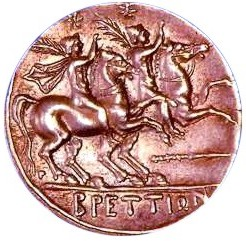 Università degli Studi di Catanzaro “Magna Græcia”Scuola di Medicina e ChirurgiaConoscenza e comprensione argomentoCapacità di analisi e sintesiNon idoneoImportanti carenze.Irrilevanti. Incapacità di sintesi18-20A livello soglia. Imperfezioni evidentiCapacità appena sufficienti21-23Conoscenza routinariaE’ in grado di analisi e sintesi corrette. Argomenta in modo logico e coerente24-26Conoscenza buonaHa buone capacità analitiche e sintetiche27-29Conoscenza più che buonaHa notevoli capacità analitiche e sintetiche30-30 LodeConoscenza ottimaHa ottime capacità analitiche e sintetiche